Schema Therapy Case Conceptualization Rating Scale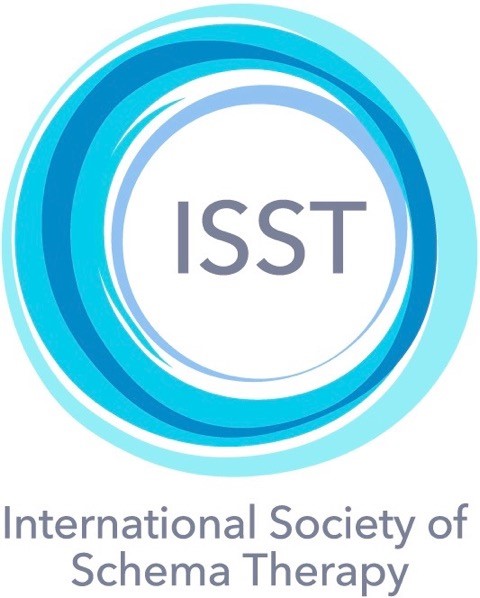 STCCRS v2.2   18th September 2018    Instructions to raters: Please be sure to rate all 9 items using the rating scale below (do not use decimals).  If the candidate omitted a section, rate it as 0. Then compute whether the candidate meets criteria for certification on Page 3.The therapist has provided material for a basic understanding of the patient’s current life situation and presenting problems, (i.e., demographic data, what motivates the patient to seek therapy, general impressions, overall functioning in significant life areas, ICD-10 diagnoses, and major problems & symptoms).   The therapist has described the childhood and adolescent origins of patient’s current problems, (i.e., early history, unmet core needs, temperamental/biological factors, cultural, ethnic and religious factors).The therapist has listed the most relevant schemas; triggers; how the schemas play themselves out and their negative effects on the patient.The therapist has listed the most relevant schema modes. The therapist has also described the situations and schemas that activate each mode; how the schema modes play themselves out; and their negative effects on the patient.The therapist has presented the various relevant factors to provide a sense of the quality of both the therapeutic collaboration and the reparenting bond. When relevant, the therapist’s personal triggers, schemas and modes – and the ways that they impact on the therapy relationship – have been described. The therapist has also described steps that could help improve both the therapeutic collaboration and the reparenting bond. The therapist has included Therapy Objectives that are operationalized in terms of the Schemas and Modes to be targeted. Current Progress and Obstacles are identified and described.To what degree are all sections of the case conceptualization form consistent with each other, (i.e., basic assessment, early origins, descriptions of schemas & modes, the therapy relationship, and therapy objectives). To what degree does the information provided by the therapist in the Case Conceptualization Form accurately capture the material in the recorded session. (Note that some information in the Case Conceptualization Form may not be reflected in the content of the recorded session).Does the candidate meet criteria for certification?For Standard level certification: an overall mean score of 4 or above is required for items 1-8; on items 1-9, a maximum of two ratings can be 3, and all other ratings must be 4 or above.For Advanced level certification: an overall mean score of 4.5 or above is required for items 1-8; on items 1-9, all ratings must be 4 or above; no ratings may be below 4.Rater’s signature:              __________________________                                                 ©International Society for Schema Therapy, 2018. This form may not be reproduced or translated without permission of the ISST. For more information see https://schematherapysociety.org/CCF-Translation-Committee 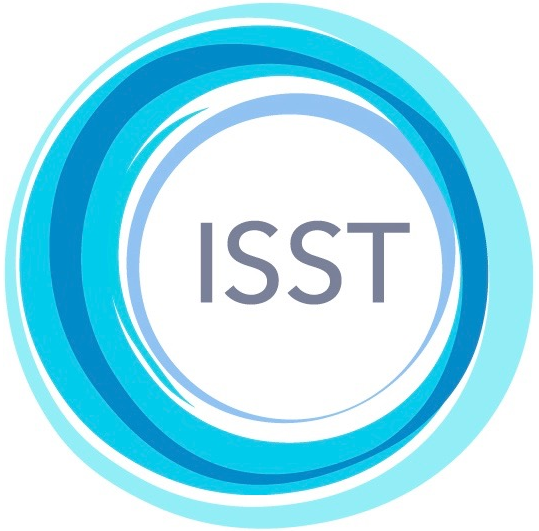 Candidate’s nameRater’s namePatient id  DateRating scaleRating scaleRating scaleRating scaleRating scaleRating scaleRating scaleRating scaleRating scaleRating scaleRating scale011233456PoorBarelyadequateBarelyadequateBarelyadequateGoodExcellent1Sections I – V: Basic assessment information.Rating2Section VI: Childhood and adolescent origins of the patient’s current problems.Rating3Section VII: Most relevant schemasRating4Section VIII: Most relevant schema modesRatingRating scaleRating scaleRating scaleRating scaleRating scaleRating scaleRating scaleRating scaleRating scaleRating scaleRating scaleRating scaleRating scale01123345566PoorBarelyadequateBarelyadequateBarelyadequateGoodExcellentExcellent5Section IX: The therapy relationship  —  including collaboration,  reparenting bond and therapist’s personal reactions.Section IX: The therapy relationship  —  including collaboration,  reparenting bond and therapist’s personal reactions.Section IX: The therapy relationship  —  including collaboration,  reparenting bond and therapist’s personal reactions.Section IX: The therapy relationship  —  including collaboration,  reparenting bond and therapist’s personal reactions.Section IX: The therapy relationship  —  including collaboration,  reparenting bond and therapist’s personal reactions.Section IX: The therapy relationship  —  including collaboration,  reparenting bond and therapist’s personal reactions.Section IX: The therapy relationship  —  including collaboration,  reparenting bond and therapist’s personal reactions.Section IX: The therapy relationship  —  including collaboration,  reparenting bond and therapist’s personal reactions.RatingRating6Section X: Therapy objectives, current progress and obstacles.Rating7Consistency of conceptualization across all sections.Rating8Degree to which the Case Conceptualization presented in the form is reflected in the recorded session.Rating9Overall rating, taking into account all aspects of the case conceptualization form.Rating           I    Overall Mean Score              (Mean score of items 1-8)           I    Overall Mean Score              (Mean score of items 1-8)           I    Overall Mean Score              (Mean score of items 1-8)Number of items scoredTotal scoreTotal scoreMean score           I    Overall Mean Score              (Mean score of items 1-8)           I    Overall Mean Score              (Mean score of items 1-8)           I    Overall Mean Score              (Mean score of items 1-8)8II    Individual item ratingsII    Individual item ratingsII    Individual item ratingsII    Individual item ratingsII    Individual item ratingsII    Individual item ratingsII    Individual item ratingsNumber of Ratings below 3(items 1-9)Number of ratings of 3(items 1-9)Number of ratings of 3(items 1-9)Number of ratings of 3(items 1-9)Number of ratings of 4 or above(items 1-9)Number of ratings of 4 or above(items 1-9)Number of ratings of 4 or above(items 1-9)III    Final checklist of criteria for certificationType or write Yes or No in the appropriate boxes to indicate if criteria are metIII    Final checklist of criteria for certificationType or write Yes or No in the appropriate boxes to indicate if criteria are metIII    Final checklist of criteria for certificationType or write Yes or No in the appropriate boxes to indicate if criteria are metIII    Final checklist of criteria for certificationType or write Yes or No in the appropriate boxes to indicate if criteria are metIII    Final checklist of criteria for certificationType or write Yes or No in the appropriate boxes to indicate if criteria are metStandardStandardAdvancedAdvancedOverall mean score4.0 or above4.5 or aboveRatings below 3NoneNoneRatings of 3Max of 2NoneRatings of 4 or above7 or more9Are All Criteria Met?